 АДМИНИСТРАЦИЯ  МЕСТНОГО САМОУПРАВЛЕНИЯ МУНИЦИПАЛЬНОГО ОБРАЗОВАНИЯ ДИГОРСКИЙ  РАЙОН, РЕСПУБЛИКИ СЕВЕРНАЯ ОСЕТИЯ-АЛАНИЯ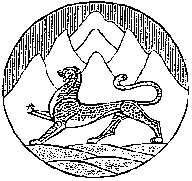 ГЛАВА АДМИНИСТРАЦИИ МЕСТНОГО САМОУПРАВЛЕНИЯ МУНИЦИПАЛЬНОГО ОБРАЗОВАНИЯ ДИГОРСКИЙ  РАЙОНПОСТАНОВЛЕНИЕот «09»___12___2019г.             № 453                                     г. ДигораО включении земель сельскохозяйственного назначенияв фонд перераспределения земельных участков для последующего предоставления на торгах (аукционе) по продаже права арендыВ соответствии со ст. 80 Земельного кодекса Российской ФедерацииПОСТАНОВЛЯЮ:1. Включить в фонд перераспределения земель   сельскохозяйственного назначения, земельные участки  со  следующими характеристиками:  2. Опубликовать (обнародовать) настоящее постановление     на сайте АМС МО Дигорский район  .  3.Контроль за исполнением настоящего постановления возложить на заместителя главы АМС МО Дигорский район Гагулати М.А.Глава администрацииместного самоуправлениямуниципального образованияДигорский район                                                                               М.Д.КодзасовКадастровый номерПлощадь ,м2Адрес(местоположение)115:05:0010101:491200321РастениеводствоРСО-Алания, Дигорский район, северо-западнее ст.Николаевская215:05:0010103:24847416РастениеводствоРСО-Алания, Дигорский район, автодорога Дигора-Чикола с правой стороны (район ракетной базы)315:05:0010201:34927978Растениеводство РСО-Алания, Дигорский район.415:05:0010104:18112800ЛПХ  на полевых участкахРСО-Алания, Дигорский район,а/д Дигора-Чикола вдоль реки Дур-Дур515:05:0010104:18230496ЛПХ  на полевых участкахРСО-Алания, Дигорский район,а/д Дигора-Чикола вдоль реки Дур-Дур615:05:0010201:350261853РастениеводствоРСО-Алания, Дигорский район.715:05:0010101:493124338РастениеводствоРСО-Алания, Дигорский район, северо-западнее ст.Николаевская